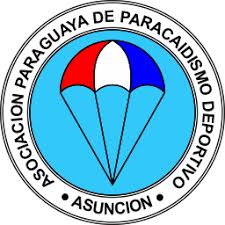 cAMPEONATO NACIONAL DE paracaidismomodalidad PRECISIÓN DE ATERRIZAJE clasicOBoletin nº 1La asociacion Paraguaya de paracaidismo deportivo tiene el agrado de invitarles a participar del campeonato Nacional de Precision de aterrizaje clasico a realizarse en fecha 23 y 24 de septiembre del 2023 en la zona de saltos de la APPD, distrito de YpacaraíObjetivo de la competenciaDeterminar los campeones nacionales en precision de aterrizaje por equipos y precision individual.Determinar los campeones nacionales con miras al latinoamericano y al mundial de dicha modalidad.Establecer records paraguayos en dicha modalidad.Fomentar entre los competidores el intercambio de conocimientos y experiencias de manera a adoptar practicas que tiendan a mejorar los procedimientos en la disciplina.Compartir ideas y fortalecer los lazos de amistad entre los atletas, jueces y personal de apoyo.Autoridades de la organizaciónPresidente Comisión organizadora: Richard Acosta.Coordinador Colegiado de Jueces: Dario Miranda Caceres.Prensa y Difusión: Comisión directiva APPD.Prevencion y seguridad: Departamento tecnico APPDPanel de jueces Alberto Basso – Juez APPD COLPAR.Oscar Flecha – Juez APPD COLPAR.Darío Miranda – Juez APPD COLPAR.Detalles de la competencia, Aeronaves, Rondas de competencia, Altura de los saltos, Costos de inscripcion y saltos, Reglamentos en general en el proximo boletin.Atte. Comisión directiva APPD